МІНІСТЕРСТВО ОСВІТИ І НАУКИ  УКРАЇНИ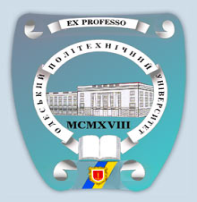 ОДЕСЬКИЙ НАЦІОНАЛЬНИЙ ПОЛІТЕХНІЧНИЙ УНІВЕРСИТЕТГуманітарний факультетКафедра міжнародних відносин та праваМЕТОДИЧНІ ВКАЗІВКИДО ПРАКТИЧНИХ ЗАНЯТЬз дисципліни«Зовнішня політика України»Одеса: ОНПУ . 2020МІНІСТЕРСТВО ОСВІТИ І НАУКИ УКРАЇНИ Одеський національний політехнічний університетГуманітарний факультетКафедра міжнародних відносин та праваМЕТОДИЧНІ ВКАЗІВКИДО ПРАКТИЧНИХ  ЗАНЯТЬз дисципліни«Зовнішня політика України»для здобувачів вищої освіти спеціальності291 «Міжнародні відносини, суспільні комунікації та регіональні студії»денної форми навчанняІ курсу ІІ семеструРозглянуто та затверджено на засіданні кафедри міжнародних відносин та праваПротокол № 1 від «28» серпня 2020 р.Одеса ОНПУ , 2020Методичні вказівки до практичних занять з дисципліни «Зовнішня політика України» для здобувачів вищої освіти  спеціальності 291 «Міжнародні відносини, суспільні комунікації  та регіональні студії» денної форми навчання І курсу ІІ семестру/ Укл.: Моісеєва Т.М. Одеса: ОНПУ, 2020. 11 с.загальні положенняНавчальна дисципліна «Зовнішня політика України» посідає важливе місце серед дисциплін, що викладаються у вищих навчальних закладах, які готують спеціалістів з країнознавства, міжнародних відносин, міжнародного менеджменту тощо. Вона також є важливою ланкою в системі формування світогляду, патріотичного виховання майбутніх фахівців у галузі міжнародних відносин, добре обізнаних у важливих питаннях становлення власної держави в світі й розвитку її зовнішньої політики в різний історичний час.Мета дисципліни: формування у здобувачів вищої освіти уявлення про процес становлення й основний зміст зовнішньої політики України в історичній ретроспективі та на сучасному етапі; розуміння концептуальних засад зовнішньополітичної діяльності України по забезпеченню її національних інтересів у міжнародних відносинах.Завдання навчальної дисципліни: формування у майбутніх фахівців об’єктивного уявлення про місце України в системі міжнародних відносин; сутність та принципи зовнішньої політики України;  основні завдання зовнішньополітичної діяльності держави.Методичні рекомендації стосовно роботи на ПРАКТИЧНОМУ ЗАНЯТТІПрактичне заняття – вид навчального заняття, яке  сприяє формуванню у майбутніх фахівців умінь і навичок їх практичного застосування шляхом індивідуального виконання ними практичних завдань. Основна дидактична мета практичних занять – розширення, поглиблення й деталізація знань, отриманих на лекціях та в процесі самостійної роботи і спрямованих на підвищення рівня засвоєння навчального матеріалу, закріплення знань, умінь і навичок, розвиток критичного мислення та усного мовлення здобувачів вищої освіти. Практичні заняття сприяють розвитку творчої самостійності здобувачів вищої освіти, поглибленню інтересу до науки і проведенню наукових досліджень, виховують педагогічний такт, розвивають культуру мови, уміння та навички публічного виступу, участі в дискусії. Метою практичних занять є опанування здобувачами вищої освіти навчальної дисципліни, забезпечення глибокого і всебічного аналізу та колективного обговорення основних проблем курсу, навчання їх елементам творчого застосування отриманих знань на практиці. Практичні заняття сприяють закріпленню теоретичних знань, отриманих на лекціях і під час самостійної роботи з навчальною і науковою літературою.Залежно від змісту і особливостей теми, практичні заняття проводяться у формі виступів здобувачів вищої освіти з доповідями, інтерактивної дискусії, диспуту. Практичне заняття починається вступним словом викладача, в якому він розкриває значення теми і мети заняття, форми і методи його проведення.Для підготовки питань теми здобувач вищої освіти повинен опрацювати відповідний лекційний матеріал, певний розділ з підручника або посібника, а також джерела для підготовки, зазначені в планах практичних занять до даної теми. Під час підготовки до практичного заняття, вивчаючи різні джерела, слід робити необхідні виписки й нотатки в окремий зошит.Виступати на практичному занятті треба чітко, лаконічно викладаючи зміст питання.  Здобувач вищої освіти, розкриваючи зміст того чи іншого питання теми практичного заняття повинен пов'язувати матеріал з актуальними проблемами сучасності, наводити приклади.Учасники заняття зобов'язані уважно слухати виступи, при потребі ставити запитання, відзначати помилки, спірні твердження, вносити необхідні поправки, уточнення, розвивати далі суть проблеми. Це дає можливість кожному присутньому на занятті висловити свою точку зору та подолати прогалини, які мали місце у відповіді. Активна участь на практичних заняттях прищеплює навички участі в дискусії, аналізі різних точок зору, вмінню відстоювати свою позицію.Після закінчення виступу здобувача вищої освіти,  відбувається обговорення проблеми. При цьому викладач не тільки направляє обговорення на розкриття вузлових питань, але і дає змогу виступити усім учасникам заняття. Якщо ж доповідач чи інший виступаючий на занятті припускається помилок, то для виключення втрати часу викладач може його зупинити і надати слово іншому.Практичне заняття завершується висновком викладача, в якому підводяться підсумки роботи групи, робляться зауваження щодо змісту проблеми, яка виносилась на заняття, оцінюються виступи учасників заняття. У ході роботи викладач також може робити свої зауваження, ставити різні запитання, таким чином спрямовуючи аналітичну діяльність здобувачів вищої освіти.Зміст ПРАКТИЧНИХ занятьЗАНЯТТЯ 1. ЗОВНІШНЯ ПОЛІТИКА: ПОНЯТІЙНИЙ ТА ТЕОРЕТИЧНИЙ АСПЕКТ.Мета заняття. Володіти понятійно-категоріальним апаратом дисципліни. Визначати суб’єкти міжнародних відносин, цілі та засоби зовнішньої політики.1. Поняття та принципи зовнішньої політики.2. Цілі та засоби зовнішньої політики. Питання для самоконтролю1. Дайте визначення поняття «зовнішня політика».2. Назвіть та поясніть концепції співвідношення внутрішньої та зовнішньої політики держави.3. Сформулюйте принципи зовнішньої політики.4. Назвіть інструменти «м’якої сили» в зовнішній політиці.5. Поясніть поняття «міжнародний імідж держави».Література: ([2, c. 23-129; 12; 24, с. 277-282; 13, с. 10-29; 14, с. 19-21])ЗАНЯТТЯ 2.  ДИПЛОМАТІЯ КИЇВСЬКОЇ РУСІ ТА ГАЛИЦЬКО-ВОЛИНСЬКОЇ ДЕРЖАВИ.Мета заняття. Аналізувати зовнішньополітичні заходи руських князів, виділяти спільне та відмінне. Визначати вплив фактору кочівників на формування зовнішньої політики давньоруської держави.1. Зовнішньополітична діяльність руських князів. 2. Боротьба з кочівниками. 3. «Шлюбна дипломатія».Питання для самоконтролю1. Поясніть міжнародне значення візантійських походів князя Аскольда.2. Висловіть думку, щодо  значення рішень князівських з’їздів кінця XI – початку XII ст. для вирішення зовнішньополітичних проблем Русі3. Поясніть, в чому полягали особливості зовнішньої політики Ярослава Мудрого.4. Наведіть приклади, які свідчать, що розвиток Галицько-Волинського князівства здійснювався у контексті європейських політичних процесів.5. Поясніть, в чому полягало політичне підґрунтя переговорів Данила Романовича з Апостольським престолом.Література: ([2, c. 23-129; 12; 24, с. 277-282; 13, с. 10-29; 14, с. 19-21])ЗАНЯТТЯ 3.  ДИПЛОМАТІЯ КОЗАЦЬКОЇ УКРАЇНИ (XVI-XVIІІ ст.).Мета заняття. Аналізувати мирні угоди з Польщею періоду визвольної війни, визначати їх передумови та наслідки. Характеризувати кроки Б. Хмельницького по розширенню кола союзників, в боротьбі проти Речі Посполитої. Формулювати причини укладення союзу з Москвою («Березневі статті») та його наслідки для українських земель. Визначати напрямки зовнішньополітичної орієнтації українських гетьманів періоду Руїни.1. Петро Конашевич-Сагайдачний: морські походи. Хотинська війна.2. Хмельниччина: дипломатичні заходи Б. Хмельницького; пошуки союзників.3. Українсько-російський договір 1654 р.4. Зовнішня політика наступників Б. Хмельницького.Питання для самоконтролю1. Вкажіть, які обставини змусили Б. Хмельницького укласти союз з татарами у 1648 р.2. Визначте, які чинники обмежували успішність зовнішньої політики Б. Хмельницького.3. Охарактеризуйте основні положення Переяславської угоди 1654 р.4. Дайте оцінку зовнішньої політики Івана Мазепи щодо відновлення незалежності України.5. Охарактеризуйте основні положення Гадяцької угоди І. Виговського. Які перспективи вона давала Україні?6. Проаналізуйте міжнародно-дипломатичні обставини розпаду Козацької України на два гетьманства.7. Визначте особливості зовнішньої політики Петра Дорошенко.8. Поясніть, як вплинули поділи Речі Посполитої на долю окремих українських земель?Література: ([13, c. 29-62; 14, с. 22-23; 17, с. 364-394; 21, с. 107-130]).ЗАНЯТТЯ 4.  ЗОВНІШНЯ ПОЛІТИКА УКРАЇНИ У ДОБУ ЦЕНТРАЛЬНОЇ РАДИ, ГЕТЬМАНАТУ, ДИРЕКТОРІЇ УНР ТА ЗУНР.Мета заняття. Розширити і поглибити знання про основні етапи та напрями зовнішньої політики української влади в період 1917 – ‘1921 рр. Характеризувати зміст міжнародних угод (Брестського миру, Варшавського договору, Ризького миру; угод, прийнятих в підсумку Паризької конференції ‘1919 р.) та їх наслідки для українських земель.1. Основні напрями зовнішньої політики Центральної Ради. Брестський мир 9 лютого 1918 р.  2. Зовнішньополітична діяльність Української держави Павла Скоропадського. 3. Зовнішня політика Директорії УНР та ЗУНР. 4. Україна у Версальській системі мирних договорів.Питання для самоконтролю1. Поясніть, за яких історичних обставин, Центральна Рада проголосила незалежність України.2. Охарактеризуйте процес організації і функціонування дипломатичної служби України в добу Центральної Ради.3. Сформулюйте, які чинники негативно впливали на створення системи дипломатичного представництва УНР в період правління Павла Скоропадського.4. Поясніть, яке питання викликало територіальні суперечки у відносинах Української держави Павла Скоропадського та Румунії.5. Охарактеризуйте різницю поглядів керівництва Директорії ЗУНР та ЗОУНР щодо можливих союзників та потенційних противників в зовнішній політиці.6. Проаналізуйте основні положення Варшавського договору 1920 р. Чому Симон Петлюра пішов на зближення з Польщею?7. Охарактеризуйте історичні обставини укладення та основні пункти Ризького мирного договору 1921 р.8. Опишіть, до складу якої держави увійшла Закарпатська Україна, згідно Сен-Жерменського мирного договору, укладеного 10 вересня 1919 р. Література: ([2, c. 238-315; 13, с. 62-72; 14, с. 24-27])ЗАНЯТТЯ 5. ЗОВНІШНЬОПОЛІТИЧНА ДІЯЛЬНІСТЬ УРСР (1919-1991 рр.)Мета заняття. Поглибити знання про особливості зовнішньої політики українських радянських урядів в означений період. Розкривати суть та значення «українського питання» на міжнародній арені. Характеризувати діяльність України в міжнародних організаціях.1. Становлення зовнішньої політики уряду УСРР на початку 1920-х рр. 2. Українське питання в європейській політиці міжвоєнного періоду та часів Другої світової війни. 3. Відновлення зовнішньополітичних функцій УРСР після Другої світової війни. 4. Україна – одна із засновниць ООН. 5. Зовнішня політика УРСР у 50-80-х рр. ХХ ст.Питання для самоконтролю1. Вкажіть назву та очільника зовнішньополітичного відомства УСРР на початку 1920-х рр.2. Назвіть державу, з якою було укладено перший, в історії УСРР, договір.3. Сформулюйте, яке питання викликало суперечки між західними державами і Росією на Генуезькій конференції 1922 р.4. Вкажіть, з якою державою у 1920 р. УРСР підписала договір про обмін військовополоненими.5. Поясніть, з чим було пов’язане відновлення зовнішньополітичної діяльності радянських республік у післявоєнний період.6. Назвіть прізвище письменника, який став наркомом закордонних справ УРСР у лютому (березні) 1954 р.7. Вкажіть назву умовної демаркаційної лінії, якою повинен був визначатися східний кордон з Польщею, згідно радянсько-польської угоди  (серпень 1945 р.).8. Визначте, яка територія увійшла до складу УРСР (СРСР) згідно радянсько-чехословацького договору (серпень 1945 р.).9. Поясніть, які радянські республіки, поряд з СРСР, увійшли до складу ООН.10. Обґрунтуйте, протистояння яких наддержав було характерним для періоду «холодної війни».Література: ([2, c. 315-383; 3, с. 10-17; 6; 13, с. 72-85; 14, с. 28-29]).ЗАНЯТТЯ 6. ОСНОВИ ЗОВНІШНЬОЇ ПОЛІТИКИ НЕЗАЛЕЖНОЇ УКРАЇНСЬКОЇ ДЕРЖАВИ.  СПІВРОБІТНИЦТВО УКРАЇНИ З ДЕРЖАВАМИ «ВЕЛИКОЇ СІМКИ».Мета заняття. Розширити і поглибити знання про історичні та геополітичні чинники формування зовнішньої політики незалежної України. Визначати головні завдання сучасної зовнішньої політики. Характеризувати процес набуття Україною без’ядерного статусу. Розширити і поглибити знання про передумови розбудови та актуальні питання двосторонніх відносин України з державами «великої сімки». Характеризувати реакцію провідних держав на російську агресію в Донбасі та Криму.1. Становлення основ зовнішньої політики України.  2. Боротьба за міжнародне визнання України. 3. Розбудова зовнішньополітичної служби держави. 4. Основні напрями української зовнішньої політики. 5. Українсько-американські та українсько-канадські відносини. 6. Становлення та розвиток співробітництва з Німеччиною, Італією, Великобританією, Францією, Японією.Питання для самоконтролю1. Розкрийте принципи зовнішньої політики,  проголошені в Декларації про державний суверенітет України.2. Поясніть головні тези Закону «Про правонаступництво України».3. Розкрийте зміст понять «регіональне» та «субрегіональне» співробітництво.4. Назвіть держави, що надали Україні гарантії безпеки у зв’язку з її відмовою від ядерної зброї.5. Назвіть правові критерії, за якими визначалася доцільність відкриття закордонних дипломатичних установ України.6. Висловіть думку щодо позиції США в українському питанні та ставлення до України в контексті американської «східної» політики кінця 80-х – початку 90-х рр.7. Охарактеризуйте договірно-правову базу українсько-канадських відносин.8. Назвіть спільні та відмінні риси співробітництва України з  Німеччиною, Францією, Італією та Японією.9. Дайте оцінку ролі Франції, як учасника «нормандського формату» в умовах російського агресії проти України.10. Охарактеризуйте наукове та освітнє співробітництво України та Італії.Література:  ([1; 2, c. 383-400; 9, с. 25-39; 14, с. 30-69; 19, с. 29-32]).ЗАНЯТТЯ 7. УКРАЇНО-РОСІЙСЬКІ ВІДНОСИНИ ТА ВІДНОСИНИ З ДЕРЖАВАМИ ЦЕНТРАЛЬНО-СХІДНОЇ ЄВРОПИ.Мета заняття. Розширити і поглибити знання про характер двосторонніх відносин України з державами Центральної і Східної Європи. Формувати розуміння зміни концепції  українсько-російських відносин, зумовленої російською агресією на Донбасі та анексією Криму.1. Становлення відносин з Російською Федерацією. Договір про дружбу, партнерство і співробітництво. 2. Анексія Росією Криму та розв’язання війни на Донбасі. Нормандський формат. 3. Відносини України з державами Центральної і Східної Європи. 4. Роль країн Центральної Європи – членів ЄС у реалізації євроінтеграційної стратегії України.Питання для самоконтролю1. Визначте значення питання острова Коса Тузла в українсько-російських відносинах.2. Визначте статус перебування в Україні Чорноморського флоту Росії.3. Проаналізуйте еволюцію українсько-російських двосторонніх відносин за доби незалежності.4. Розкрийте передумови першої та другої «газових війн» Росії проти України.5. Дайте оцінку реакції провідних держав світу на російську агресію проти України.6. Наведіть приклади виявів історичних стереотипів у взаєминах України з країнами Центрально-Східної Європи.7. Опишіть, як розвиваються українсько-польські відносини та окресліть їх перспективи.8. Дайте характеристику Договірно-правової бази українсько-болгарських відносин.Література: ([1; 2, c. 392-400; 9, с. 97-111; 13, с. 275-332; 14, c. 49-75]).ЗАНЯТТЯ 8. ЄВРОПЕЙСЬКА ІНТЕГРАЦІЯ ТА ЄВРОАТЛАНТИЧНЕ СПІВРОБІТНИЦТВО УКРАЇНИ.Мета заняття. Розширити і поглибити знання про шлях України на шляху до євроінтеграції та поглибленої співпраці з НАТО. Оцінювати реальні перспективи вступу України до НАТО.1. Етапи розбудови відносин України з ЄС на принципах інтеграції. 2. Сучасний стан співпраці України з НАТО. 3. Позиція країн Альянсу щодо російської агресії проти України.Питання для самоконтролю1. Охарактеризуйте Європейський вибір України як визначальний вектор зовнішньополітичної діяльності.2. Розкрийте зміст Закону України від 1 липня 2010 року «Про засади внутрішньої і зовнішньої політики» щодо розбудови відносин з Європейським Союзом.3. Розкрийте етапи розбудови відносини України з ЄС на принципах інтеграції.4. Визначте Вплив політичних та економічних факторів розвитку України на уповільнення темпів інтеграції України до ЄС.5. Охарактеризуйте систему колективної безпеки та участь в ній Української держави.6. Розкрийте взаємозв’язок національної безпеки з міжнародними системами колективної і регіональної безпеки.7. Дайте оцінку українському досвіду роботи ОБСЄ.8. Висловіть думку щодо значення військових навчань української армії в рамках НАТО.Література: ([1; 2, c. 400-408; 3, с. 399-436; 9, 52-67;  112-131; 14, c. 92-102]).РЕКОМЕНДОВАНА ЛітератураОсновна літератураГалик В. М. Україна в Європі і світі: навч. посіб. / Володимир Галик; [відп. за випуск Л. В. Тимошенко]. К.: Знання, 2013. 364 с. // https://pidru4niki.com/1181081155606/politologiya/ukrayina_v_yevropi_i_svitiГоловченко В. Дипломатична історія України : підручн. / Володимир Головченко, Віктор Матвієнко. Київ: Ніка-Центр, 2018. 420 с. // http://stratcom.nuou.org.ua/wp-content/uploads/2020/03/%D0%94%D0%B8%D0%BF%D0%BB%D0%BE%D0%BC%D0%B0%D1%82%D0%B8%D1%87%D0%BD%D0%B0-%D1%96%D1%81%D1%82%D0%BE%D1%80%D1%96%D1%8F-%D0%A3%D0%BA%D1%80%D0%B0%D1%97%D0%BD%D0%B8.pdfЄвропейська інтеграція: Навчальний посібник для студентів вищих навчальних закладів та слухачів магістерської підготовки за напрямом «Державне управління» / Кол. авт.; за заг. ред. проф. І.А. Грицяка та Д. І. Дзвінчука. Івано-Франківськ: Місто НВ, 2013. 464 с. // http://elcat.pnpu.edu.ua/docs/Posibnyk.pdfЗовнішня політика України: навч. посіб. / О. С. Кучик, О. А. Заяць; Львів. нац. ун-т ім. І. Франка. К.: Знання, 2010. 573 c. // http://politics.ellib.org.ua/pages-cat-150.htmlЗовнішня політика України – 2013: стратегічні оцінки, прогнози та пріоритети / За ред. Г. М. Перепелиці. К.: ВД «Стилос», 2014. 352 с. // http://www.fpri.kiev.ua/wp-content/uploads/2016/07/Yearbook_2013.pdfКордон М. В. Європейська та євроатлантична інтеграція України: Навч. посіб. Київ: Центр учбової літератури, 2010. 172 с. // http://politics.ellib.org.ua/pages-cat-149.htmlКучик О. С., Заяць О. А. Зовнішня політика України: навчальний посібник. Київ: Знання, 2010. 572 с. // http://politics.ellib.org.ua/pages-cat-150.htmlМЗС України. Європейський Союз https://mfa.gov.ua/mizhnarodni-vidnosini/yevropejskij-soyuzМіжнародні відносини та зовнішня політика України: підручник / [Ю. В. Пунда, І. П. Козинець, В. С. Клименко та ін.]. К.: НУОУ ім. Івана Черняховського, 2020. 328 с. // http://stratcom.nuou.org.ua/wp-content/uploads/2020/03/%D0%9C%D1%96%D0%B6%D0%BD%D0%B0%D1%80%D0%BE%D0%B4%D0%BD%D1%96-%D0%B2%D1%96%D0%B4%D0%BD%D0%BE%D1%81%D0%B8%D0%BD%D0%B8-%D1%82%D0%B0-%D0%B7%D0%BE%D0%B2%D0%BD%D1%96%D1%88%D0%BD%D1%8F-%D0%BF%D0%BE%D0%BB%D1%96%D1%82%D0%B8%D0%BA%D0%B0-%D0%A3%D0%BA%D1%80%D0%B0%D1%97%D0%BD%D0%B8.pdfМітряєва С. І. Європейська безпека і Україна: Навчальний посібник. Ужгород: Ліра, 2008. 222 с. (Серія “Євроінтеграція: український вимір”. Вип. 8) // https://www.uzhnu.edu.ua/en/infocentre/get/3708Чекаленко  Л. Д. Зовнішня політика України: Підручник. К.: Либідь, 2006.712 с. (30 прим).Чекаленко Л. Д.  Зовнішня політика України: Підручник. К.: Либідь, 2006. 712 с. // https://pidru4niki.com/158407208160/politologiya/zovnishnya_politika_ukrayiniЧекаленко, Л. Д.  Зовнішня політика України (від давніх часів до наших днів): підруч. для студ. вищ. навч. закл. / Л. Д. Чекаленко, С. Г. Федуняк; за заг. ред. Л. Д. Чекаленко. К.: ДП «Вид. дім «Персонал», 2010. 464 с. // http://portal.iapm.edu.ua/portal/media/books/fc8e7971-86e1-4de2-b69f-d23eef4d5c41.pdf;Яременко В. І.  Зовнішня політика України: Курс лекцій / В. І. Яременко. Хмельницький: ХНУ, 2005. 105 с. // http://librarysnu.at.ua/jaremenko_v-i-zovnishnja_politika_ukrajini.pdfДодаткова літератураГібридна війна: in verbo et in praxi: монографія / Донецький національний університет імені Василя Стуса / під. заг. ред. проф. Р.О. Додонова. – Вінниця: ТОВ «НіланЛТД», 2017. 412 с. // https://jmonographs.donnu.edu.ua/issue/view/94Європейський проект та Україна: монографія / А. В. Єрмолаєв, Б. О. Парахонський, Г. М. Яворська, О. О. Резнікова [та ін.]. К.: НІСД, 2012. 192 с. // https://niss.gov.ua/sites/default/files/2012-09/evrop-ea0b8.pdfЗінченко А. Історія дипломатії: від давнини до початку нового часу. Навчальний посібник. Вінниця, Нова книга, 2002. 564 с.   // https://toloka.to/t48566Історія України: Хрестоматія / Упоряд. В. М. Литвин. К.: Наук, думка, 2013. 1056 с. // http://1576.ua/books/7202Концепція зовнішньої політики України: експертні рекомендації // під загальною редакцією Є. Габер, С. Корсунського, Г. Шелест, 2020. 108 с.  // http://www.fes.kiev.ua/n/cms/fileadmin/upload2/Koncepcija_zovnishnoji_politiki_Ukrajini_05.10_1.pdfМатяш І. Іноземні представництва в Україні (1917–1919 рр.): державна місія та повсякденність. Київ: Інститут історії України НАН України, 2019. // http://resource.history.org.ua/item/0014575Нариси з історії дипломатії України / [О. І. Галенко, Є. Є. Камінський, М. В. Кірсенко та ін.; відп. ред. В. А. Смолій]. – Київ: Альтернативи, 2001. 733, [1] с. // https://chtyvo.org.ua/authors/Smolii_Valerii/Narysy_z_istorii_dyplomatii_Ukrainy/Парахонський Б. О. Зовнішня політика України в умовах кризи міжнародного безпекового середовища: аналіт. доп. / Б. О. Парахонський, Г. М. Яворська.  К.: НІСД, 2015. 100 с. (Сер. «Національна безпека», вип. 10) // https://niss.gov.ua/sites/default/files/2015-11/Kruza_Yavor.indd-36e36.pdfПарахонський Б. О., Яворська Г.М. Міжнародне безпекове середовище: виклики і загрози національній безпеці України: аналітична доповідь. К.: НІСД, 2013. 64 с.// http://old2.niss.gov.ua/content/articles/files/Kononenko_NB-23e37.pdfПолітологія: Навчальний посібник / Щедрова Г. П., Барановський Ф. В., Карчевська О. В., Мазур О. Г., Михайловская О. Г., Новакова О. В., Пашина Н. П., Пробийголова Н. В. Луганськ: Вид-во СНУІм. В. Даля, 2011. 304 с. // http://librarysnu.at.ua/s_8_maya_2015/politologija_posibnik_2011.pdfУкраїнська призма: Зовнішня політика 2018. Аналітичне дослідження // ГО «Рада зовнішньої політики «Українська призма», Фонд ім. Ф. Еберта. Київ, 2019. 258 с. // http://library.fes.de/pdf-files/bueros/ukraine/15377.pdfІНФОРМАЦІЙНІ РЕСУРСИ Інститут історії України //http://history.org.ua/ukМіністерство закордонних справ України: офіційний сайт // https://mfa.gov.ua/Наукове товариство історії дипломатії та міжнародних відносин // http://sshdir.org.ua/Національна бібліотека України ім.. В.І. Вернадського // http://www.nbuv.gov.ua/